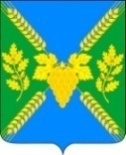 АДМИНИСТРАЦИЯ МОЛДАВАНСКОГО СЕЛЬСКОГО ПОСЕЛЕНИЯ КРЫМСКОГО РАЙОНАПОСТАНОВЛЕНИЕот  25.12.2019                                                                                                                     № 230село МолдаванскоеО внесении изменений в постановление администрации Молдаванского сельского поселения Крымского района от  4 марта 2019 года № 28«Об утверждении Порядка оплаты имущества, находящегося в муниципальной собственности  Молдаванского сельского поселения Крымского района» В целях актуализации регламентированного порядка оплаты имущества, находящегося в муниципальной собственности, приобретаемого в порядке приватизации в соответствии с действующим законодательством, п о с т а н о в л я ю:1. Внести изменения в постановление администрации Молдаванского сельского поселения Крымского района от 4 марта 2019 года № 28«Об утверждении Порядка оплаты имущества, находящегося в муниципальной собственности  Молдаванского сельского поселения Крымского района» изложив пункт 1.1 приложения к постановлению в следующей редакции:«1.1. Настоящий порядок оплаты имущества, находящегося в муниципальной собственности, приобретаемого в порядке приватизации (далее по тексту - Порядок) разработан в соответствии с Федеральным законом от 21 декабря 2001 года № 178-ФЗ «О приватизации государственного и муниципального имущества», Федеральным законом от 22 июля 2008 года № 159-ФЗ «Об особенностях отчуждения недвижимого имущества, находящегося в государственной собственности субъектов Российской Федерации или в муниципальной собственности и арендуемого субъектами малого и среднего предпринимательства, и о внесении изменений в отдельные законодательные акты Российской Федерации», Законом Краснодарского края от 15 октября 2010 года № 2079-КЗ «Об установлении срока рассрочки оплаты приобретаемого имущества при реализации преимущественного права субъектов малого и среднего предпринимательства на приобретение арендуемого имущества в отношении недвижимого имущества, находящегося в собственности Краснодарского края или в муниципальной собственности», уставом Молдаванского сельского поселения Крымского района.».2. Ведущему специалисту администрации Молдаванского сельского поселения Крымского района А.В.Петря настоящее постановление обнародовать путём размещения на информационных стендах, расположенных на территории Молдаванского сельского поселения Крымского района и разместить на официальном сайте администрации Молдаванского сельского поселения Крымского района в сети Интернет.3. Постановление вступает в силу со дня  официального обнародования.Исполняющий обязанности главыМолдаванского сельского поселенияКрымского района                                                                            А.Н.Шахов